муниципальное бюджетное дошкольное образовательное  учреждение «Детский сад №13»Конспект образовательной деятельностипо сенсорному воспитанию детей второй группы раннего возраста«Морковки для зайчиков»                                                                                                         Выполнила: воспитатель Емелина Т.С.2017г.Цель: Формировать умение  группировать предметы разных величин (большой, маленький) путём добавления предмета к предмету. Задачи: Развивать практические знания о величине предметов в соотношении «большой-маленький; элементы конструктивного мышления, умения понимать словесные указания взрослого, память, активный словарный запас, координацию мелких движений рук и зрительного контроля.Оборудование: стол, 2 игрушки- зайцы, отличающиеся величиной;  2 бантика, 2 мяча, 2 тарелки.Ход занятия 1.Вступительная часть.-Ребята, смотрите, кто это к нам в гости пришёл?. -Да, правильно это зайчик Зайку выманю из норки,Накормлю его морковкой,Дам ему листок капустныйЧтобы зайка не был грустный…- А посмотрите, кто с ним пришел?-Правильно зайчик-Ребята, а это какой зайчик большой или маленький? - Большой –А это какой зайчик?- Правильно маленький2.Основная часть.- А давайте мы наших зайчиков нарядим?- Да давайте-Этот зайчик, какой? - Большой. - Мы ему, какой бантик  подарим? - Большой-А это зайчик, какой? - Маленький- Какой ему бантик нужно подарить?  -Маленький-Посмотрите, какие нарядные у нас стали зайчики.-Ребятки, а наши зайчики захотели поиграть в мячики-Это какой зайчик?- Большой- Какой мы ему мячик дадим?- Большой правильно-А это какой зайчик?- Маленький- Ему мы, какой мячик дадим? – Правильно маленький - Вот как играют наши зайчики мячами…Физкультминутка.- Зайка серенький сидит
И ушами шевелит (делает ручками ушки на голове и ими шевелит)
Вот так, вот так
И ушами шевелит. (2 строки 2 раза)
Зайке холодно сидеть
Надо лапочки погреть. (хлопает в ладоши)
Вот так, вот так
Надо лапочки погреть..(2 строки 2 раза)
Зайке холодно стоять
Надо зайке поскакать. (прыгает)
Вот так, вот так,
Надо зайке поскакать. (2 раза)
Волк зайчишку испугал.
Зайка прыг и убежал.-Зайцам понравилось, как вы прыгали. Садитесь. Наши зайчики  наигрались и захотели есть. Давайте покормим их.-Я сейчас поставлю большую и маленькую тарелки. -Это какой зайчик?- Большой - Значит, мы ему какую тарелку поставим?- Большую правильно-А это какой зайчик? -Маленький- Ему мы, какую тарелку поставим?- Маленькую правильно- Ой, ребятки, а тарелки то у нас пустые.- Что любят кушать зайчики?- Морковку правильно- А давайте вырастим для наших зайчиков морковку?- Да давайте- Ой, морковки то оранжевые, а у нас белые- Давайте украсим морковки.- Отщипываем от кусочка пластилина и прикрепляем к морковкам кусочки- Ой, какие красивые морковки у вас получились- Это какая тарелка?- большая-А эта, какая?- Маленькая- Угощайте зайчиков - Кто в какую захочет3.Заключительная часть.- Ой, как вкусно зайчикам понравились ваши морковки. - Ребятки, а за то, что вы угостили  наших зайчат, они тоже приготовили для вас угощение.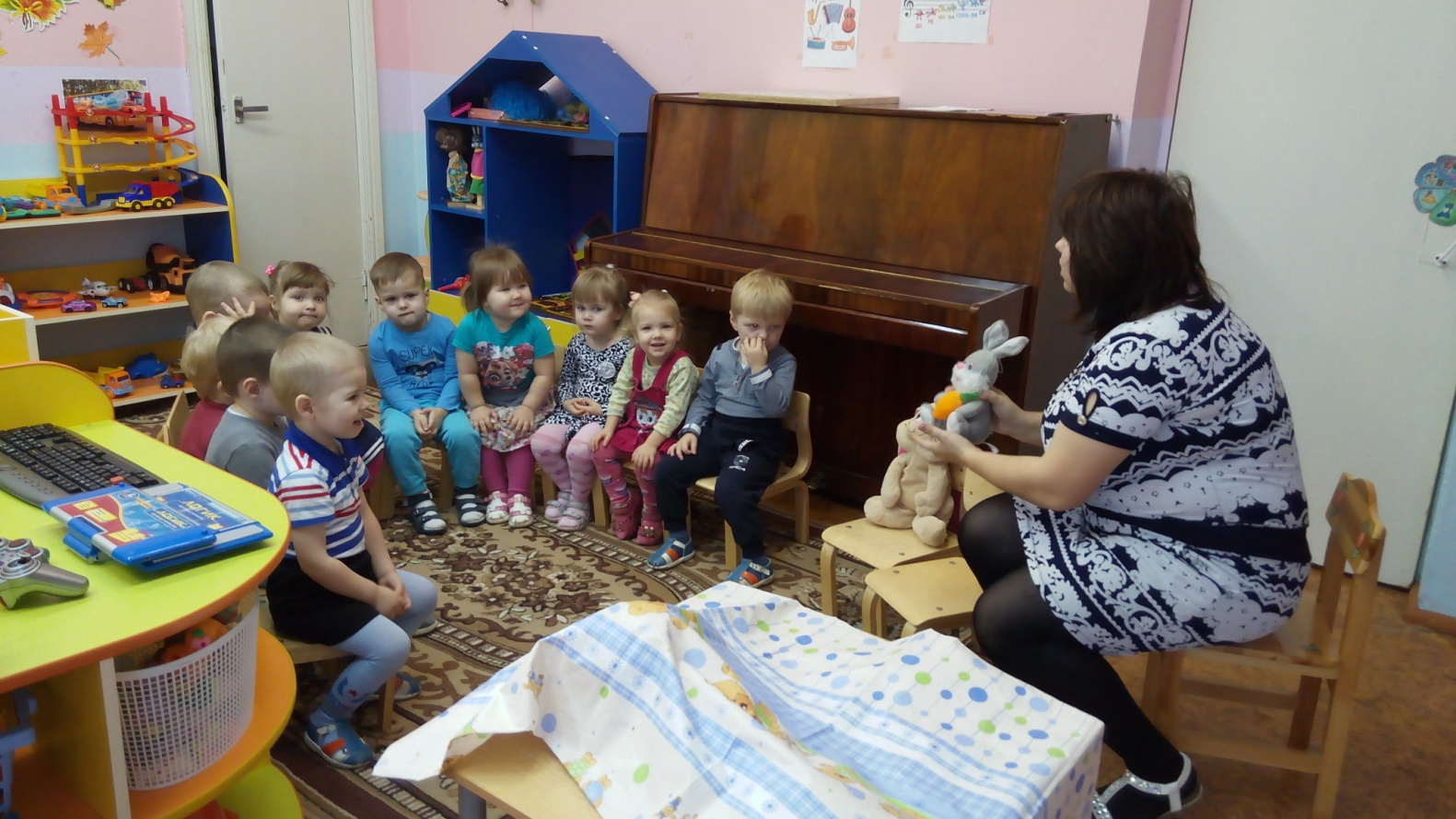 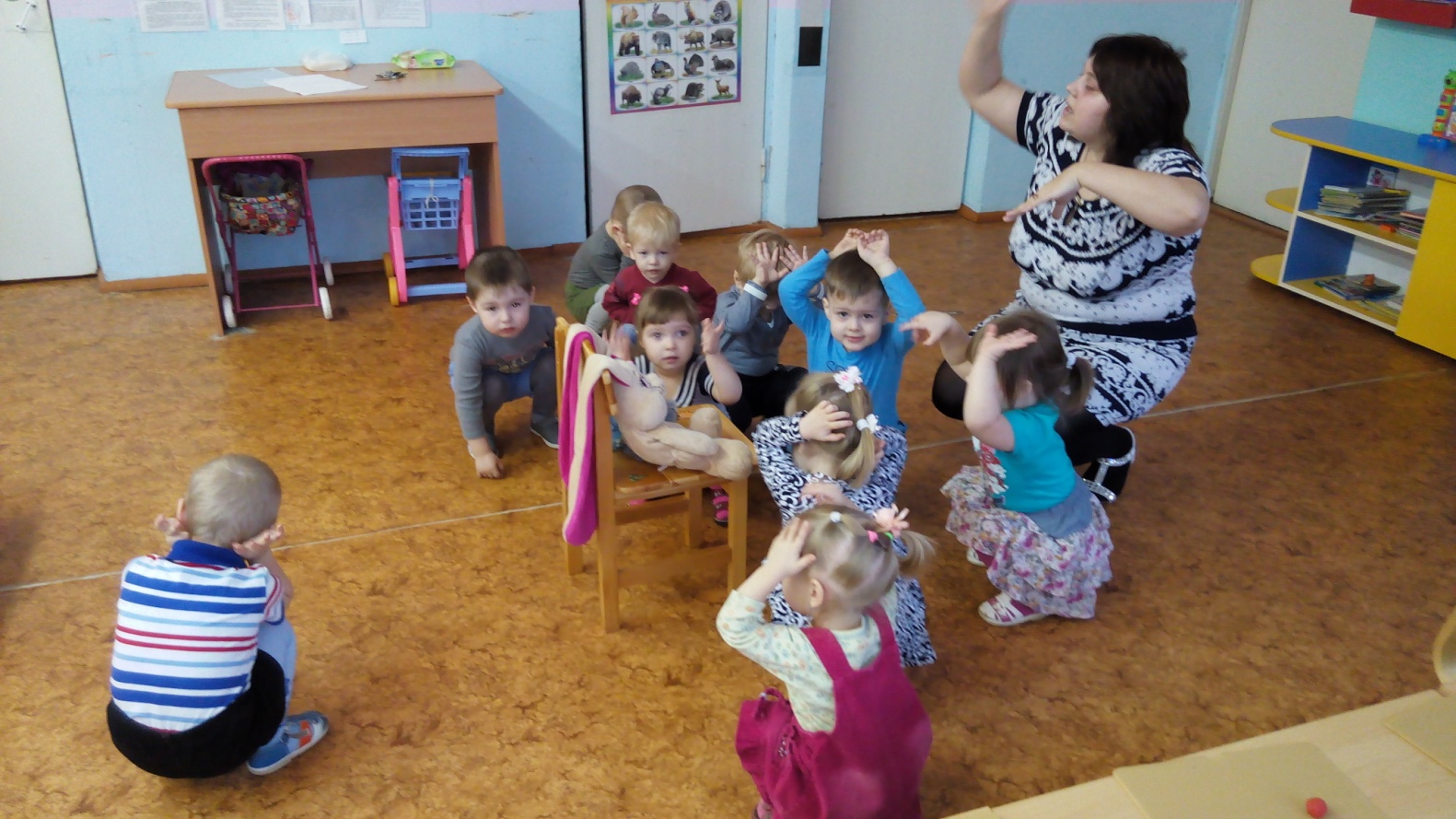 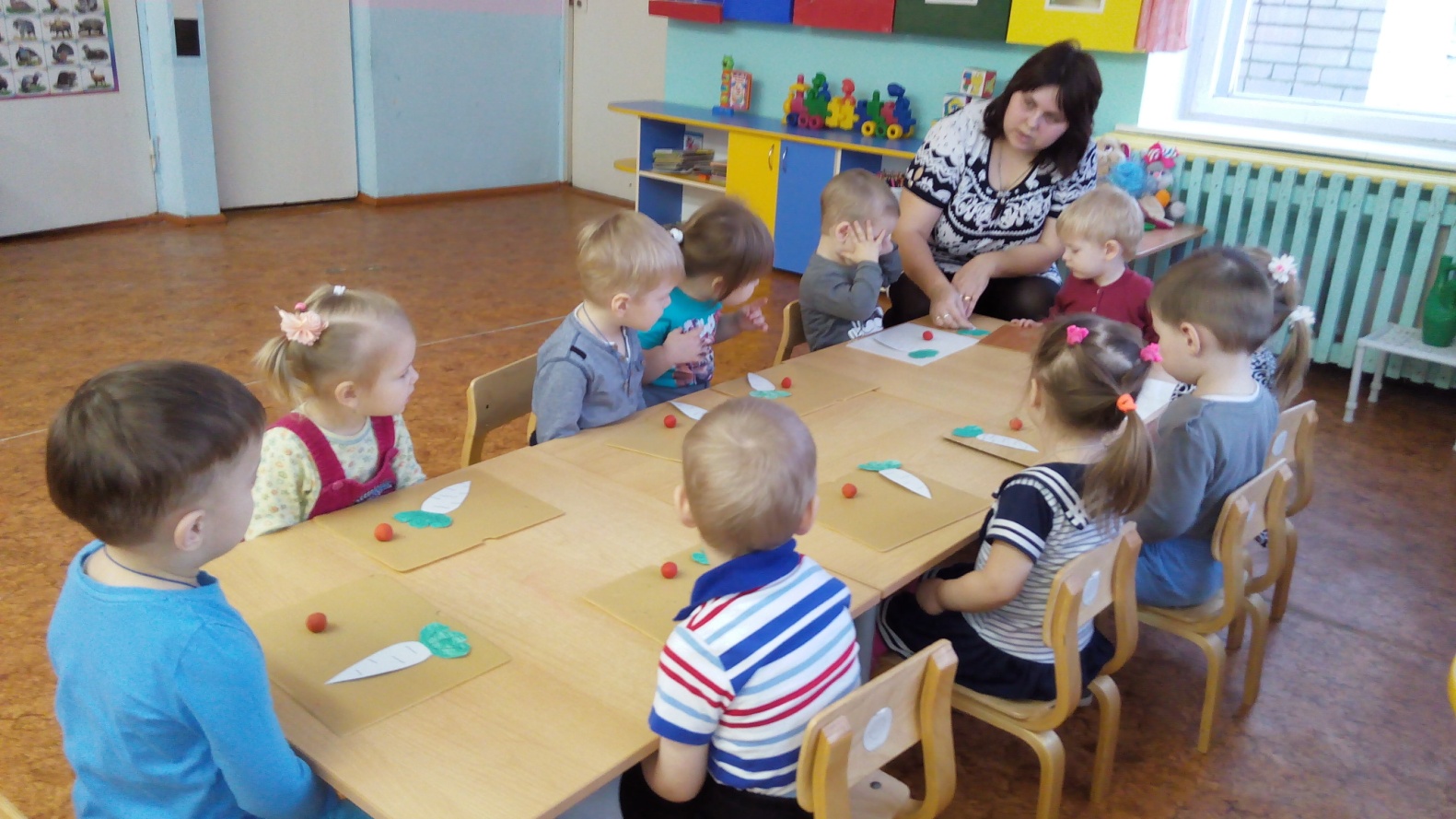 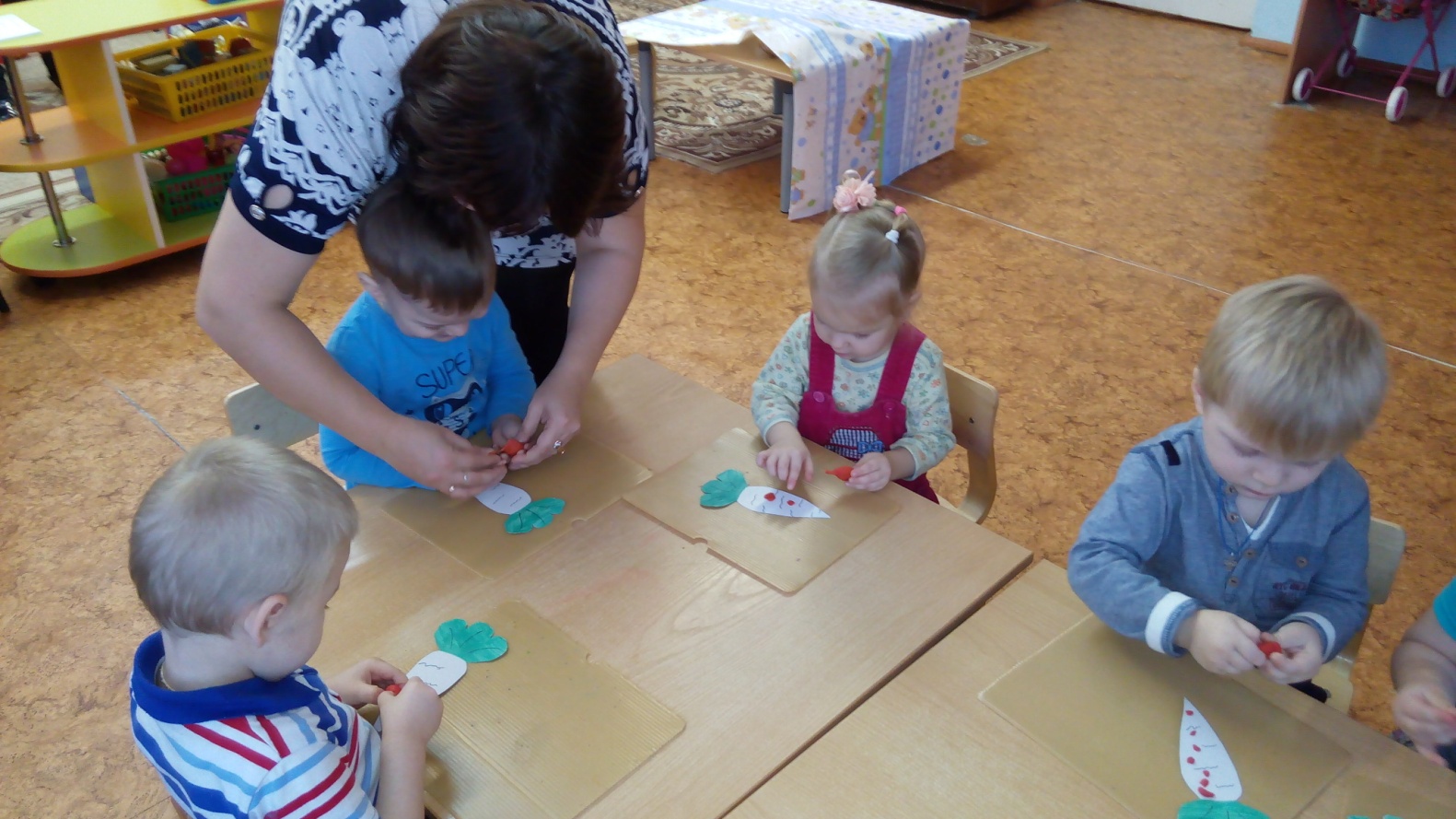 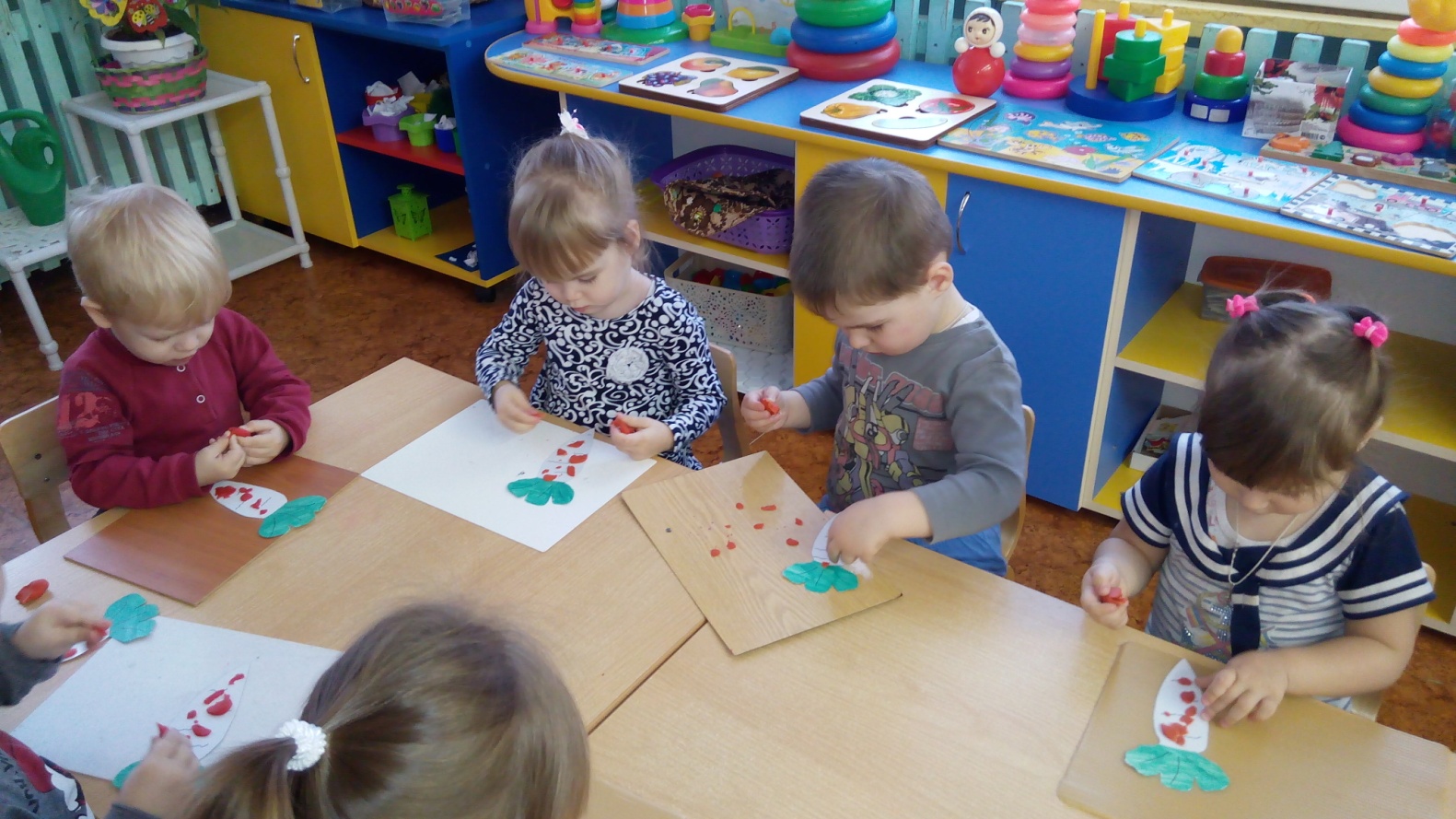 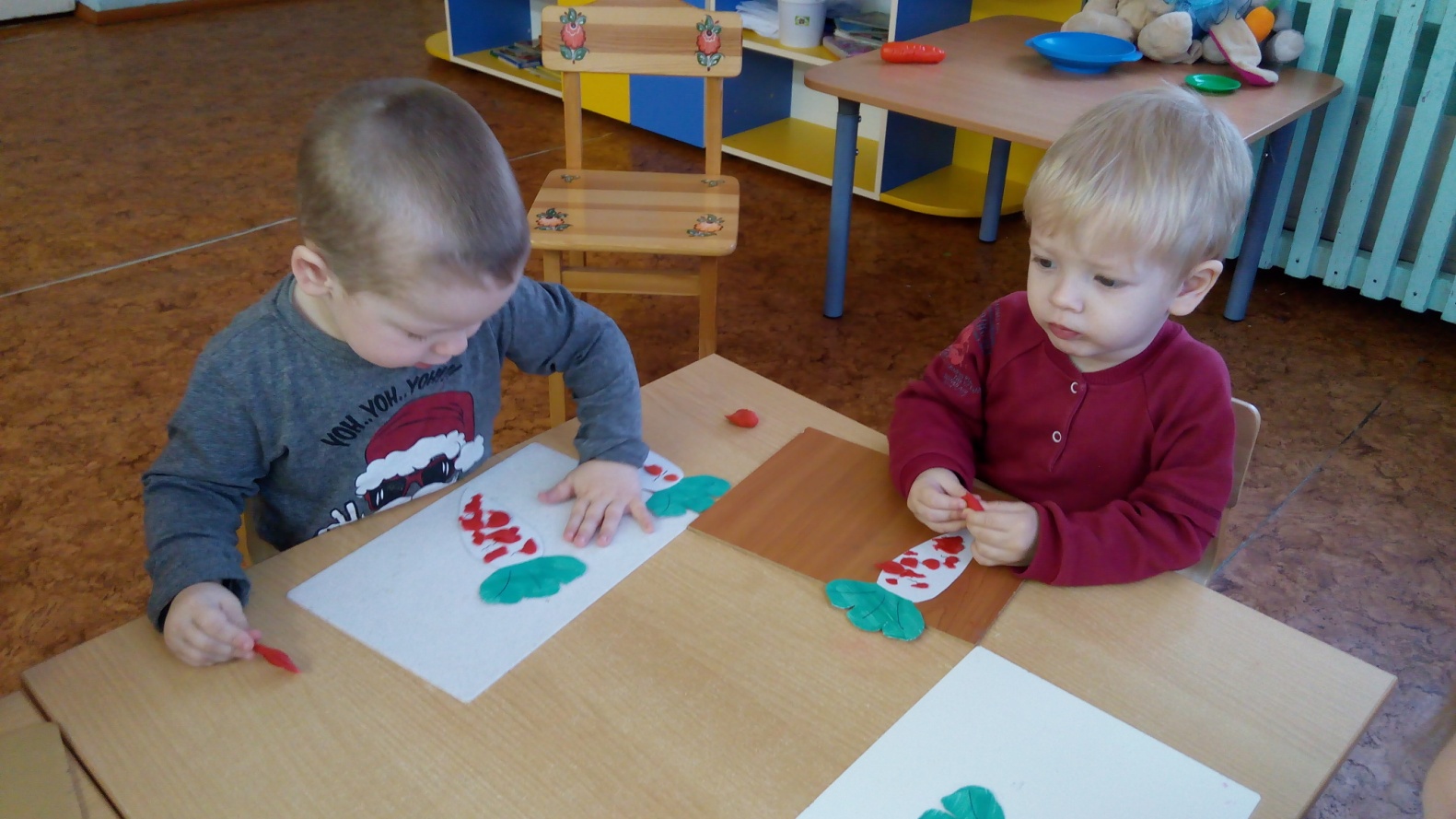 